       Colegio Américo Vespucio          4° Básico / Lenguaje/PIE            LMVM/2020Guía de aprendizaje LenguajeCuarto Básico ALee el siguiente texto: La Historieta y contesta las preguntas.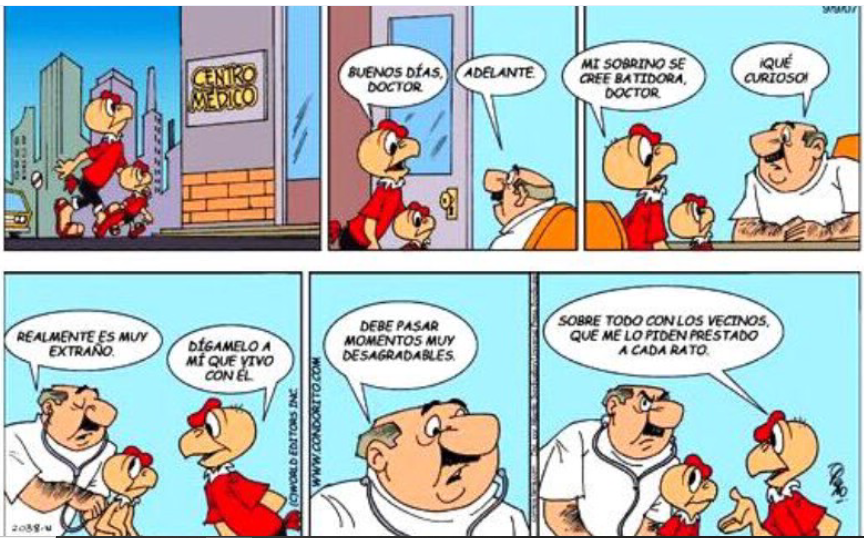 Historieta: Historia narrada mediante palabras y dibujos. Al igual que otras narraciones, posee una secuencia narrativa con inicio, desarrollo y desenlace. Además, posee elementos característicos como: Cuadro o viñeta- Dibujo- Globos- Texto- Onomatopeya.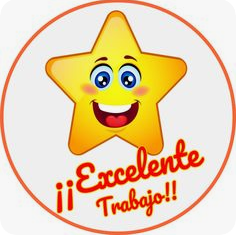                   NombreCursoFecha4° A _______ / _______ / ______El texto anterior es:Un cuentoUna historietaUn aficheUn avisoEl propósito comunicativo del texto es:Narrar una historia entretenidaExplicar una situación.Expresar sentimientos.¿Quién acompaña a Condorito?Un amigo Su hijo pequeñoSu sobrinoEl doctor¿Por qué Condorito está preocupado?Porque cree que su sobrino está enfermoPorque les tiene miedo a los médicosPorque no tiene dinero para pagar la consulta¿Qué le ocurre al sobrino de Condorito?Le duele la espaldaCree que es una batidoraLe molesta ir al doctor¿En qué ambiente o lugar ocurre la historia?__________________________¿Conoces un personaje de historieta  ¿Cómo es, descríbelo?